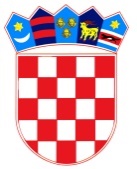 REPUBLIKA HRVATSKA – GRAD ZAGREB         Osnovna škola Josipa Račića           Zagreb, Srednjaci 30KLASA: 007-04/22-02/13
UR.BROJ: 251-191-22-03Zagreb, 15. prosinca 2022.ZAKLJUČCI 23. SJEDNICE ŠKOLSKOG ODBORA OSNOVNE ŠKOLE JOSIPA RAČIĆAAd. 1. Zapisnik 22. sjednice jednoglasno je usvojen bez primjedbiAd. 2. Članovi Školskog odbora jednoglasno su dali prethodnu suglasnost za zasnivanje radnog odnosa sa L.K. na radnom mjestu učiteljice razredne nastave u produženom boravkuAd.3. Članovi Školskog odbora jednoglasno su dali prethodnu suglasnost za zasnivanje radnog odnosa sa I.K. na radnom mjestu učiteljice MatematikeAd.4. Članovi Školskog odbora jednoglasno su dali prethodnu suglasnost za zasnivanje radnog odnosa sa A.L. na radnom mjestu učiteljice Hrvatskog jezikaAd.5.. Članovi Školskog odbora jednoglasno su dali prethodnu suglasnost za zasnivanje radnog odnosa sa K.D. na radnom mjestu učiteljice razredne nastaveAd.6.. Članovi Školskog odbora jednoglasno su dali prethodnu suglasnost za zasnivanje radnog odnosa sa M.Č. na radnom mjestu učiteljice razredne nastaveAd.7.. Članovi Školskog odbora jednoglasno su dali prethodnu suglasnost za zasnivanje radnog odnosa sa A.O. na radnom mjestu KuharaAd.8.. Članovi Školskog odbora jednoglasno su dali prethodnu suglasnost za zasnivanje radnog odnosa sa V.Ž. na radnom mjestu administrativne referenticeAd.9.. Članovi Školskog odbora jednoglasno su dali prethodnu suglasnost za sporazumni prestanak radnog odnosa sa S.M. na radnom mjestu SpremačiceAd.10.. Članovi Školskog odbora jednoglasno su donijeli odluku o povećanju sati zakupa – 3D Marcipan i Udruga mali inženjeriZAPISNIČAR	                             PREDSJEDNICA ŠKOLSKOG ODBORA                     Matej Martić                                                              Darija Jurič